尊敬的先生/女士：1	继2016年10月13日的电信标准化局第250号通函并根据第1号决议（2016年，哈马马特，修订版）第9.5节，我谨在此通知您，ITU-T第2研究组在其于2017年4月7日举行的全体会议上就以下ITU-T新建议书草案做出如下决定：2	可通过ITU-T网站在线查询已公布的专利信息。3	ITU-T网站http://itu.int/itu-t/recommendations/将很快提供此建议书的预出版案文。4	国际电联将尽快出版此建议书。顺致敬意!电信标准化局主任
李在摄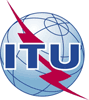 国 际 电 信 联 盟电信标准化局国 际 电 信 联 盟电信标准化局2017年4月28日，日内瓦2017年4月28日，日内瓦文号：电信标准化局第20号通函SG2/JZ电信标准化局第20号通函SG2/JZ致：–	国际电联各成员国主管部门；致：–	国际电联各成员国主管部门；电话：+41 22 730 5855+41 22 730 5855致：–	国际电联各成员国主管部门；致：–	国际电联各成员国主管部门；传真：+41 22 730 5853+41 22 730 5853致：–	国际电联各成员国主管部门；致：–	国际电联各成员国主管部门；电子邮件：tsbsg2@itu.inttsbsg2@itu.int抄送：–	ITU-T部门成员；–	ITU-T第2研究组部门准成员；–	国际电联学术成员；–	ITU-T第2研究组正副主席；–	电信发展局主任；–	无线电通信局主任抄送：–	ITU-T部门成员；–	ITU-T第2研究组部门准成员；–	国际电联学术成员；–	ITU-T第2研究组正副主席；–	电信发展局主任；–	无线电通信局主任事由：批准新的ITU-T E.119建议书批准新的ITU-T E.119建议书批准新的ITU-T E.119建议书批准新的ITU-T E.119建议书编号标题决定说明E.119救灾安全确认和广播消息服务的要求已批准